Neu im Programm: Mitsubishis 10,4 Zoll Kraftpaket der AT-Serie Distec bietet einfache Integration in herausfordernde industrielle Applikationen Germering, 22. Februar 2017 – Die Distec GmbH – führender deutscher Spezialist für TFT-Flachbildschirme und Systemlösungen für industrielle und multimediale Applikationen – nimmt mit dem Mitsubishi 10,4 Zoll TFT-Display AT104XH11 mit XGA-Auflösung (1024x768) ein echtes Multitalent für besonders herausfordernde industrielle Anwendungen in das Programm auf: Das Display bietet eine Helligkeit von 1300 cd/m² und einen symmetrischen Blickwinkel von v/h 160/160°. Ausgelegt ist es für einen großen Arbeitstemperaturbereich von —40 bis +85°C. "Damit trotzt es selbst harten Umgebungsbedingungen wie direkter Sonneneinstrahlung, Hitze oder Kälte, so dass diese weder die Funktion noch die Ablesbarkeit des Displays beeinträchtigen", erläutert Matthias Keller, Vertriebs- und Marketingleiter Komponenten der Distec GmbH. "Wie für Mitsubishi typisch ist die optische Performance stets herausragend und es kann aufgrund der erweiterten Spezifikation auf teure Kühl- oder Heizsysteme verzichtet werden." Das AT104XH11 eignet sich wie alle Displays der AT-Familie für den Einbau in Flugzeugen, Fahrzeugen, Land- und Baumaschinen sowie sonstigen stark beanspruchten Sondermaschinen, da es problemlos einer Vibrationsbelastung von 6,8 G standhält, ohne dabei klobig zu sein. Einfach und schnell in Kundenanwendung integrierenDas TFT-Controller-Board Prisma-IIIE von Distec erlaubt die einfache und schnelle Integration des Displays in die Kundenanwendung. Die Prisma-IIIE ist für einen Temperaturbereich von -35 bis +80°C spezifiziert und lässt sich perfekt für die Anforderungen der jeweiligen Applikation konfigurieren. Selbstverständlich bietet sie modernstes EMV-Design. Eine Kitlösung umfasst zudem alle nötigen Kabel und den Konverter für die LED-Hintergrundbeleuchtung. Die SmartLED-Konverter von Distec ermöglichen dabei einen Dimmbereich von 0 bis 100 Prozent. Robust für harte UmgebungsbedingungenZum Schutz gegen Schmutz, Kondensation und andere äußere Einflüsse bondet Distec bei Bedarf als passende Ergänzung ein Schutzglas optisch auf das AT104XH11. Auch eine Kombination mit PCAPs oder resistiven Touchscreens ist möglich. Distecs PCAPs der neuesten Generation sind auch mit dicken Handschuhen und sogar unter Einfluss von Salzwasser optimal bedienbar. Das moderne VacuBond Optical-Bonding-Verfahren erhöht die Vibrations- und Schockfestigkeit des Displays weiter und verbessert nochmals die Sonnenlichtlesbarkeit.Distec stellt alle TFT-Module auch zu komplett kundenspezifischen Systemlösungen für den komfortablen Plug&Play-Einsatz in der Produktion zusammen. Aus der robusten Mitsubishi AT-Serie sind neben dem 10,4‟ XGA auch folgende weitere Modelle verfügbar:AT070MJ01: 7‟ TN, WVGA mit 1000cd/m², 800:1, integrierter KonverterAT070MJ11: 7‟ TN, WVGA mit 1500cd/m², 800:1AT104SN01: 10,4‟ TN, SVGA mit 700cd/m², 700:1, integrierter KonverterAT104SN11: 10,4‟ TN, SVGA mit 1500cd/m², 700:1AT104XH01: 10,4‟ TN, XGA mit 600cd/m², 700:1, integrierter KonverterIm zweiten Quartal 2017 bringt Mitsubishi ein weiteres 7-Zoll-WVGA mit 1300cd/m² und dank IPS-Technologie weitem, symmetrischen Blickwinkel von v/h 170°/170° bei einem Kontrastverhältnis von 1000:1 auf den Markt. Im dritten Quartal 2017 folgt ein 8-Zoll-WVGA-IPS mit 1000cd/m² und einem Kontrastverhältnis von ebenfalls 1000:1. Wie alle Displays der AT-Serie bieten auch diese den extrem weiten Arbeitstemperaturbereich von -40 bis +85°C und die hohe Vibrationsfestigkeit von 6,8 G. Die Lebensdauer der Hintergrundbeleuchtung bei der AT-Familie liegt jeweils bei beeindruckenden 100.000 Stunden. Distec hat viele Mitsubishi-Modelle ständig ab Lager verfügbar.Zeichen: 3.774BilderÜber DistecDie Distec GmbH ist ein Unternehmen der Data Display Group, weltweit agierender und anerkannter Spezialist im Bereich TFT-Flachbildschirme und -Systemlösungen für industrielle und multimediale Applikationen. Das Unternehmen mit Sitz in Germering bei München entwickelt, produziert und vermarktet innovative Lösungen von der Baugruppe bis zum Fertigprodukt. Die innovativen Green-IT Systemlösungen basieren auf eigenen Hardware-Plattformen und steuern damit über eigene Software die Produkte der TFT-Partner Samsung, Innolux, Mitsubishi, Kyocera und ausgewählte Produkte anderer TFT-Hersteller an. Die Lösungen von Baugruppen und Kits bis hin zum OEM-Endprodukt entwickelt Data Display in eigenen Designzentren in Germering und Ronkonkoma (NY/USA). Das Dienstleistungsangebot umfasst neben kundenspezifischen Entwicklungen und Anpassungen, Produktveredelungen und Assemblierung von Monitorsystemen auch die Produktion von Fertigprodukten sowie einen kompletten After-Sales-Service. Seit dem 01.01.2016 ist die Distec GmbH ein Mitglied der Fortec Group und kann auf die Produkte, Dienstleistungen und das Knowhow eines umfangreichen Hightech Firmennetzwerks zurückgreifen. Eine perfekte Ergänzung zum bestehenden Produktportfolio. Weitere Informationen unter http://www.datadisplay-group.de .Die Produkte der Data Display Group sind erhältlich bei:Europa: Distec GmbH, Germering, http://www.distec.deUK und Benelux: Display Technology, Rochester, http://www.displaytechnology.co.ukNordamerika: Apollo Display Technologies, Ronkonkoma NY, http://www.apollodisplays.com/Türkei und naher Osten: DATA DISPLAY BİLİŞİM TEKNOLOJİLERİ LTD ŞTi., Istanbul, http://www.data-display.com.trDistec GmbHAugsburger Straße 2b 82110 GermeringGermany  T +49 89 89 43 63 0 F +49 89 89 43 63 131E distribution|at|distec.de  W www.datadisplay-group.deEin Unternehmen der Data Display Group Pressekontakt: Mandy Ahlendorfahlendorf communicationT +49 8151 9739098E ma@ahlendorf-communication.com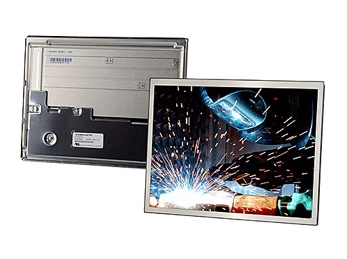 Bild 1: Distec bietet und ergänzt Mitsubishis 10,4 Zoll Kraftpaket der AT-Serie für herausfordernde industrielle Anforderungen Bildquelle/Copyright: Distec GmbHDownload: http://www.ahlendorf-news.com/media/news/images/Distec-TFT-Display-Mitsubishi-AT104XH11-H.jpg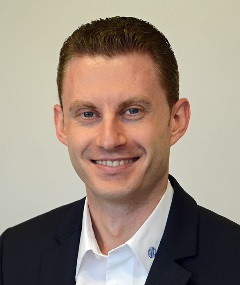 Bild 2: Matthias Keller ist Vertriebs- und Marketingleiter Komponenten der Distec GmbH Bildquelle/Copyright: Distec GmbHDownload: http://www.ahlendorf-news.com/media/news/images/Distec-Matthias-Keller-H.jpg